附件2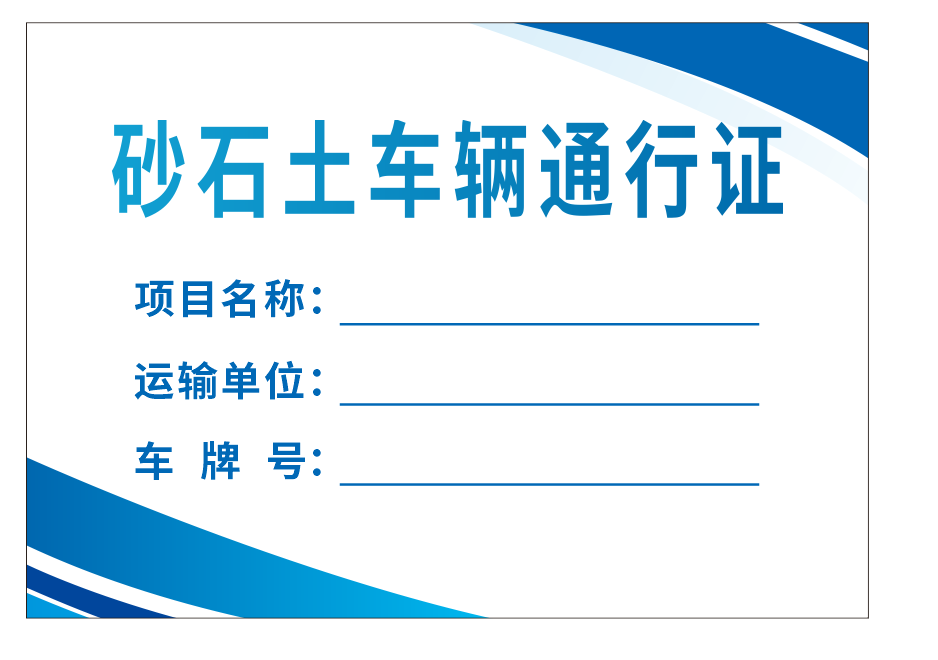 砂石土车辆通行证样式（规格：A4尺寸，297mm×210mm）